Top Tips Moving on and Moving Up!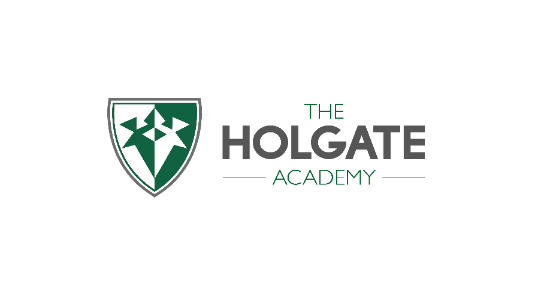 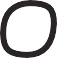 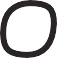 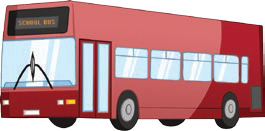 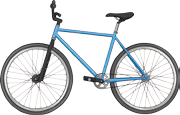 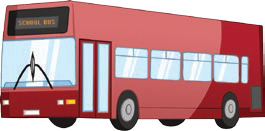 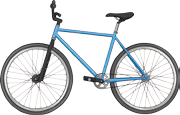 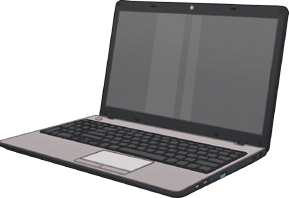 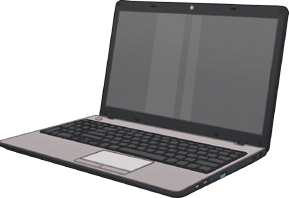 